CA card support listSeca CAID 0100 for 19.2E Spain Movistar.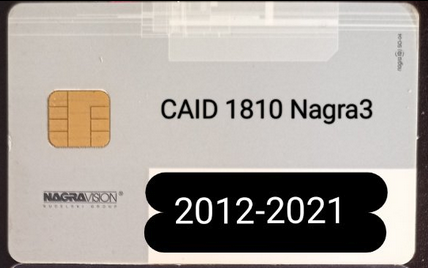 Programme list: https://en.kingofsat.net/pack-digitalplusa.phpNagra CAID 183E for 13E Italy Tivusat(the gold and grey) .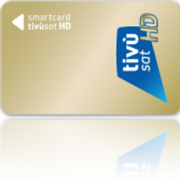 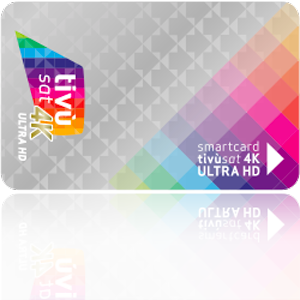 Programme list: https://en.kingofsat.net/pack-tivusat.phpNagra CAID 183D for 13E Italy Tivusat(old card).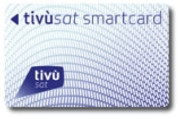 Programme list: https://en.kingofsat.net/pack-tivusat.phpNagra CAID 1805 for 13E Italy Mediaset Premium.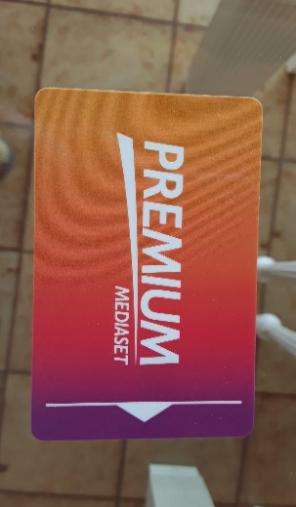 Programme list: https://en.kingofsat.net/pack-mediaset.phpNagra CAID 1805 for Italy DVB-T Mediaset Premium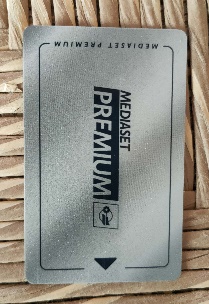 Viacess CAID 0500 for 13E Switzerland SRG/SSR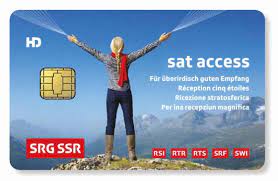 Programme list: https://en.kingofsat.net/pack-ssr.phpConax CAID 0B00 for 85.2E Russia Telekarta.Programme list: https://www.lyngsat.com/packages/Telekarta-85E.htmlConax CAID 0B01 for 13E Poland TNK.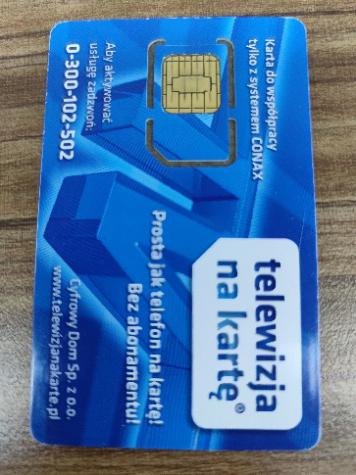 Programme list: https://en.kingofsat.net/pack-tvnakarte.phpSeca CAID 0100 for 13E Poland CYFRA+.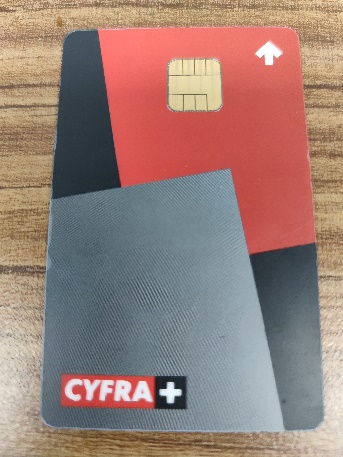 Programme list: https://en.kingofsat.net/pack-polsat.phpViacess CAID 0500 for 16E Croatia OIV.Programme list: https://www.lyngsat.com/muxes/Eutelsat-16A_Europe-B_11637-V.htmlCryptoWorks CAID 0D98 for 19.2E Austria ORF ICE.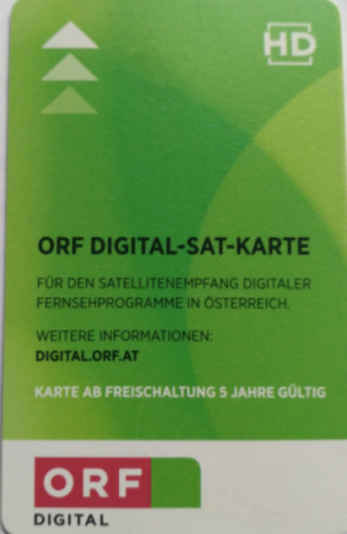 Programme list: https://en.kingofsat.net/pack-orfdigital.phpSeca CAID 0100 for 19.2E/23.5E The Netherlands Canal Digitaal.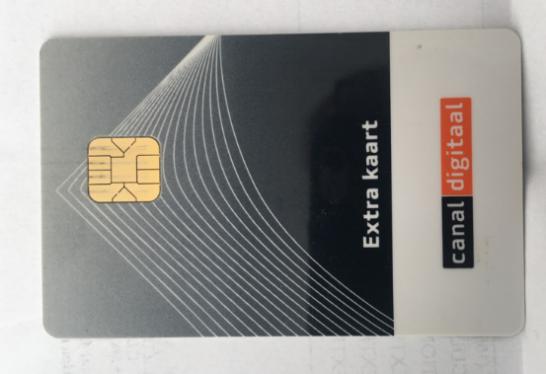 Programme list: https://en.kingofsat.net/pack-canaldigitaal.phpCryptoWorks CAID 0D96 for 23.5E Slovakia SkyLink ICE.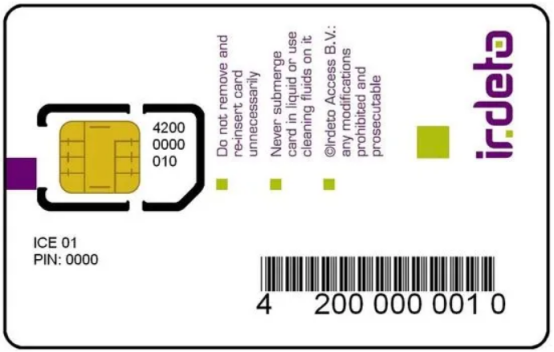 Programme list: https://en.kingofsat.net/pack-skylink.phpNDS CAID 09AC for 91.5E Malaysia Astro.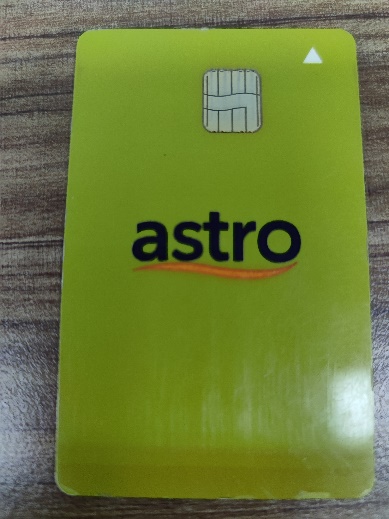 Programme list: https://www.lyngsat.com/providers/my/Astro.htmlIrdeto CAID 0602 for (unknown) Telekarta TV.Conax CAID 0B00 for Cable Turkey TV.Conax CAID 0B00 for Cable Bulgaria Blizoo BG.Viacess CAID 0500 for 5W Fransat.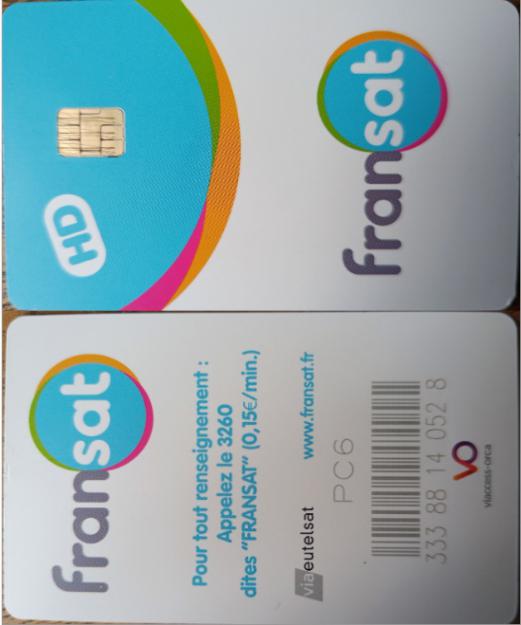 Programme list: https://en.kingofsat.net/pack-fransat.php